IntroductionIn the Q13/12 interim meeting in Krakow, some of the text below has already been discussed, but it was agreed to adopt it as a baseline text for G.VR-360. This proposal is for this purpose and it also contains the change marks compared to the version presented at that meeting (Contribution Huawei-3, Q13/12, Krakow).Proposal CONTENTSRecommendation ITU-T <No.>The Methodology of Quality of Experience (QoE) Evaluation for 360 Degree Virtual Reality VideoSummaryTBDKeywordsScopeVirtual Reality (VR) is a new type of media different from the traditional video and audio media. It generates realistic images, sounds and other sensations that replicate a real environment, and simulates a user's physical presence in this environment, by enabling the user to interact with this space and any objects depicted therein using specialized display screens or projectors and other devices. As one of the most important of VR content, VR video, a.k.a., spherical/360-degree, had a fast development in the past few years. In contrast to the traditional video, 360-degree video can capture all 360 degrees of a scene, simultaneously. Typically, users view 360-degree videos on Head-Mounted Display (HMD) and can turn around to view the immersive 360-degree space from different angles. Coupled with the large field of view (FOV) presented by HMD, 360-degree video can provide a relatively immersive experience, which is significantly different from the experience provided by traditional video.This recommendation describes methods to evaluate the sense of presence from viewing 360-degree video on an HMD. In general, this method utilizes a hierarchical design, where the entire evaluation process is divided into three abstraction layers. This Recommendation may be used to compare 360 degree VR devices performance in multiple environments, and to compare the quality impact of multiple 360 degree VR devices.2	ReferencesThe following ITU-T Recommendations and other references contain provisions, which, through reference in this text, constitute provisions of this Recommendation. At the time of publication, the editions indicated were valid. All Recommendations and other references are subject to revision; users of this Recommendation are therefore encouraged to investigate the possibility of applying the most recent edition of the Recommendations and other references listed below. A list of the currently valid ITU-T Recommendations is regularly published.The reference to a document within this Recommendation does not give it, as a stand-alone document, the status of a Recommendation.[ITU-T H.ILE-SS]	TD 11-WP3/16, January 2017 Service scenario of immersive live experience (ILE).[MPEG-I Part 1]             N16918 “Working Draft 0.2 of Technical Report on Immersive Media”, MPEG 118, April 20173	Definitions3.1	Terms defined elsewhereThis Recommendation uses the following terms defined elsewhere:TBD3.2	Terms defined in this Recommendation4	Abbreviations and acronymsThis Recommendation uses the following abbreviations and acronyms:5	ConventionsTBD6      FrameworkThe framework for assessing the sense of presence discussed in this contribution is shown in Fig. 1. It focuses on the novel experience perceived by a user from the 360-degree video rendered on a VR HMD. In this evaluation framework, a hierarchical structure is devised with three layers, and each layer comprises modules designated for sensory cues of relevant parameters such as video, audio, latency, etc. The composition of the evaluation framework as well as the relationship between the layers is discussed in detail below.Fig. 1. Evaluation framework for user’s experience quality (presence)The concept of immersion and presence studied in [1] is adopted here, which states that:1) immersion refers to the objective level of sensory fidelity a VR system provides;2) presence refers to a user’s subjective psychological response to a VR system.Considering the measurability of immersive features discussed in [2], two individual fidelity aspects from multi-modal sensory cues, namely the visual fidelity and acoustic fidelity, are selected to represent the quality of immersive media, and an interactive quality, namely sensory modality matching is used to evaluate the interactive feature of a VR system. These features are measured by the evaluation platform, as shown in Fig. 1, according to the following definition: 1) Visual fidelity ---- visual fidelity refers to how close the system’s visual output, i.e., the virtual scene provided by the 360-degree video and HMD, is to real-world visual stimuli.2) Acoustic fidelity ---- like the visual fidelity, this feature represents how close the system’s aural out-put, i.e., the sound provided by the stereo or spatial audio of a VR system, is to real-world aural stimuli.3) Sensory modality matching ---- this feature refers to the matching degree, during head movements, between the sensory modalities, such as proprioception, visual and auditory perceptions.It should be noteworthy that this framework is only focused on the presence referring to a sense of “being there”, without considering other aspects, such as social, self, etc., of the sense of presence introduced in [3].7	Source stimuliIn order to evaluate quality in various circumstances, the content should cover a wide range of stimuli. The stimuli should be selected according to the goal of the test and recorded on a digital storage system. When the experimenter is interested in comparing results from different laboratories, it is necessary to use a common set of source stimuli to eliminate a further source of variation.The selection of the test material should be motivated by the experimental question addressed in the study. For example, the content of the test stimuli should be representative of the full variety of programmes delivered by the service under study (sport, drama, film, speech, music, etc.).7.1	Source signals recordingsThe source signal provides the reference stimuli and the input for the system under test.The quality of the reference stimuli should be as high as possible. As a guideline, the video signal should be recorded in uncompressed multimedia files using one of the following two formats: YUV (4:2:2 or 4:4:4 sampling) or RGB (24 or 32 bits). 7.2	Video considerationsThe selection of source video is an important issue. Both monoscopic and stereoscopic contents should be allowed. The set of test scenes should span the full range of spatial and temporal information of interest to users of the devices under test. It is suggested to use 4K or higher resolution video sequence to avoid the situation that  the absence of the presence experience.7.3	Audio considerationsWhen testing the quality and fidelity of audio in 360 degree VR sequence, the speech need not be in a language understood by all subjects. Both stereo and spatial audio can be used.7.4	Interaction considerations360 degree VR application is weak-interactive VR, where users passively experience pre-filmed content in a virtual environment. Users alter viewpoints by swivelling but cannot engage in substantial interaction with the virtual environment.Accordingly, the interaction experience of 360 degree VR is mainly reflected in motion-to-photons latency (MTP). The set of test sequences should span a range of different MTP time to users of the devices under test..7.5	Duration of stimuliThe methods in this Recommendation are intended for stimuli that range from 10 seconds to 5 minutes in duration. For subjects who participate in the test at their first time, it is suggested to use long sequences, e.g., from 30 seconds to 5 minutes, to allow them have enough time to accommodate environment.8	Test method, environment and subjects8.1 	Test methodThis Recommendation uses the absolute category rating (ACR) method, which is a category judgement where the test stimuli are presented one at a time and are rated independently on a category scale. The subject observes one stimulus and then has time to rate that stimulus.The ACR method uses the following five-level rating scale:5 Excellent4 Good3 Fair2 Poor1 BadThe numbers may optionally be displayed on the scale.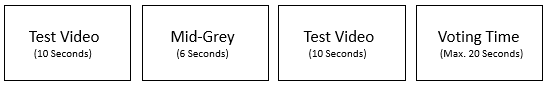 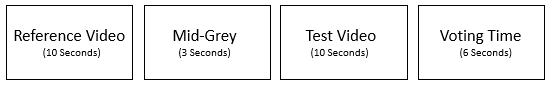 Other methods are considered later.8.2 	Environmenthe environment is not rigorously constrained within this Recommendation. Exceptions include cases where the experiment is designed to investigate the impact of a particular part of the environment on MOS (e.g., the impact of HMD type on MOS).This Recommendation allows two options for the environment in which the subjective experiment takes place:• a controlled environment• a public environment.The environment must be documented.8.2.1  	Controlled environmentA controlled environment should represent a non-distracting environment where a person would reasonably use the device under test. In this Recommendation, the test should be carried out in a noise isolation environment, as noise is the major environmental factor that would affect the test. Environmental factors other than noise are shielded out by the HMD and thus do not impact the subjects.8.2.2  	Public environmentA public environment should represent a distracting environment where a person would reasonably use the device under test. In this Recommendation, the environment should be allowed to have noise8.3 	SubjectsAt least 24 subjects must be used for experiments conducted in a controlled environment. This means that after subject screening, every stimulus must be rated by at least 24 subjects.9	Experiment design considerationWhen stimuli with intermittent impairments are included in an experiment, care must be taken to ensure that the impairment can be perceived within the artificial context of the subjective quality experiment. The first one second and the last one second of each stimulus should not contain freezing, rebuffering events, and other intermittent impairments.Examples of intermittent impairments include but are not limited to:•  pausethen play resumes with no loss of content (e.g., );•  pause followed by a skip forward in time (e.g., transmission error causes temporary loss of signal, and system maintains a constant delay);•  skip forward in time (e.g., buffer overflow);•  audiovisual synchronization errors (e.g., may only be perceptible within a small portion of the stimuli)•  packet loss with brief impact.•  MTP latency with no loss of content.TBD.For video-only experiments, the missing audio  the impairment, and vice versa.10      Experiment implementationThe experiment implementation follows the five stages defined in [P.913]:Informed consent;Pre-screening of subjectsInstructions and trainingVoting sessionsQuestionnaire and/or interview11     Data analysisAfter all subjects are run through an experiment, the ratings for each clip are averaged to compute either a mean opinion score (MOS)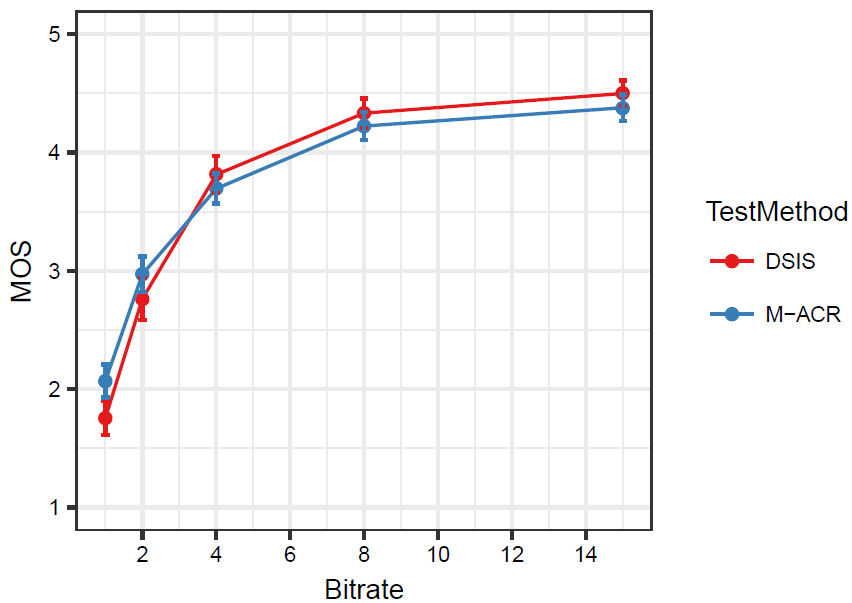 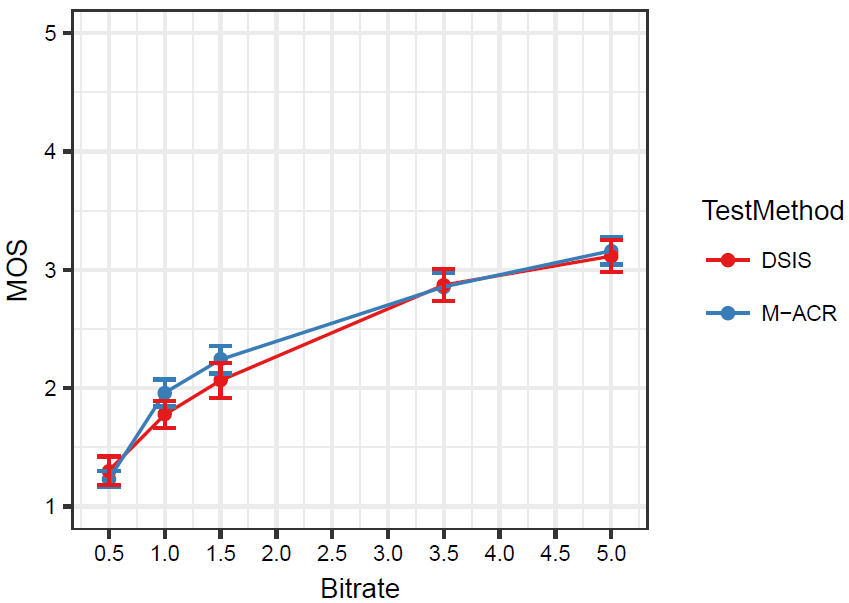 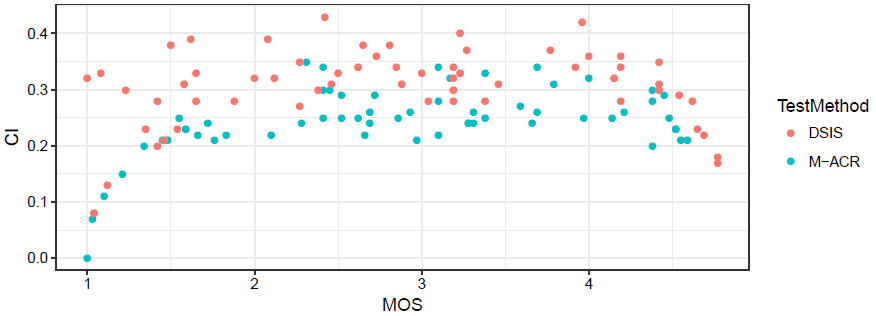 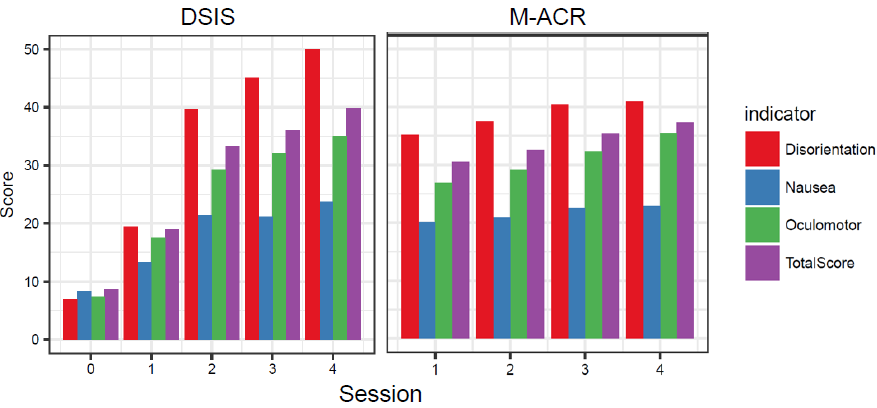 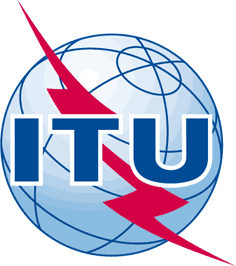 INTERNATIONAL TELECOMMUNICATION UNIONTELECOMMUNICATION
STANDARDIZATION SECTORSTUDY PERIOD 2017-2020INTERNATIONAL TELECOMMUNICATION UNIONTELECOMMUNICATION
STANDARDIZATION SECTORSTUDY PERIOD 2017-2020INTERNATIONAL TELECOMMUNICATION UNIONTELECOMMUNICATION
STANDARDIZATION SECTORSTUDY PERIOD 2017-2020INTERNATIONAL TELECOMMUNICATION UNIONTELECOMMUNICATION
STANDARDIZATION SECTORSTUDY PERIOD 2017-2020INTERNATIONAL TELECOMMUNICATION UNIONTELECOMMUNICATION
STANDARDIZATION SECTORSTUDY PERIOD 2017-2020INTERNATIONAL TELECOMMUNICATION UNIONTELECOMMUNICATION
STANDARDIZATION SECTORSTUDY PERIOD 2017-2020INTERNATIONAL TELECOMMUNICATION UNIONTELECOMMUNICATION
STANDARDIZATION SECTORSTUDY PERIOD 2017-2020INTERNATIONAL TELECOMMUNICATION UNIONTELECOMMUNICATION
STANDARDIZATION SECTORSTUDY PERIOD 2017-2020INTERNATIONAL TELECOMMUNICATION UNIONTELECOMMUNICATION
STANDARDIZATION SECTORSTUDY PERIOD 2017-2020Original: EnglishOriginal: EnglishQuestion(s):Question(s):, , , Source:Source:Title:Title:Purpose:Purpose:Contact:Contact:Contact:Contact:Keywords:Abstract:	Page1.	Scope	32	References	33	Definitions	43.1	Terms defined elsewhere	43.2	Terms defined in this Recommendation	44	Abbreviations and acronyms	45	Conventions	46      Framework	47	Source stimuli	67.1	Source signals recordings	67.2	Video considerations	67.3	Audio considerations	67.4	Interaction considerations	67.5	Duration of stimuli	78	Test method, environment and subjects	78.1 	Test method	78.2 	Environment	78.2.1  	Controlled environment	78.2.2  	Public environment	88.3 	Subjects	89	Experiment design	810      Experiment implementation	811     Data analysis	8VRVirtual RealityHMDHead mounted device